Perspektiven, Prinzipien und Interventionen„Freitexteingabe und Metaplan-Kartenabfrage“Aufgabe 1a: Perspektive: Wirksamkeit und NutzenBetrachten Sie die Situation. Was wäre hinsichtlich der Wirksamkeit und des Nutzens eine sinnvolle pflegerische Intervention?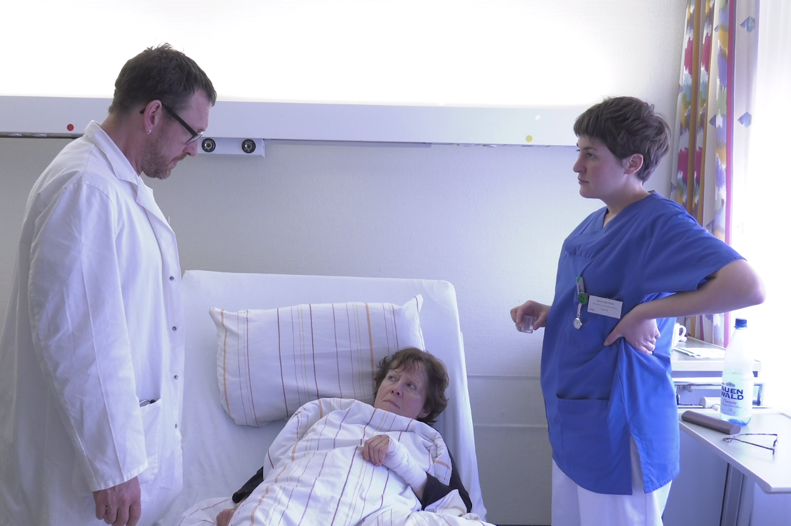 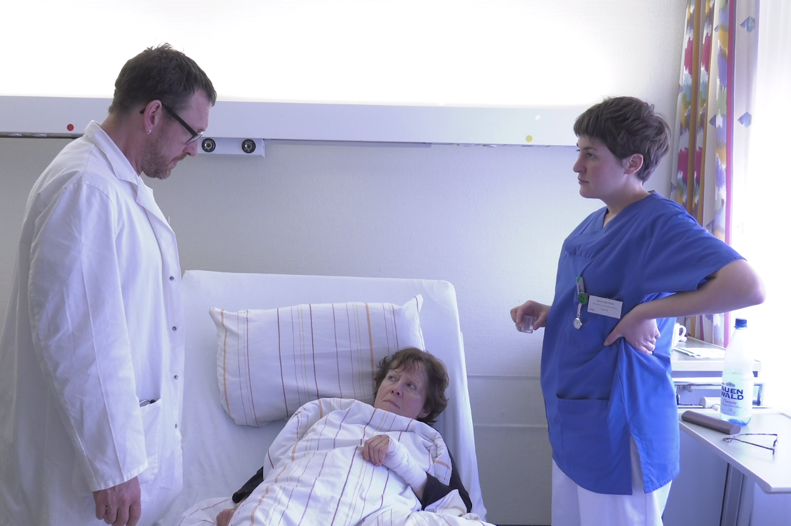 Schreiben Sie einen Satz in das Textfeld.Aufgabe 1b: Perspektive: zu pflegende FrauWelche Gedanken hat die zu pflegenden Frau möglicherweise in diesem Moment? 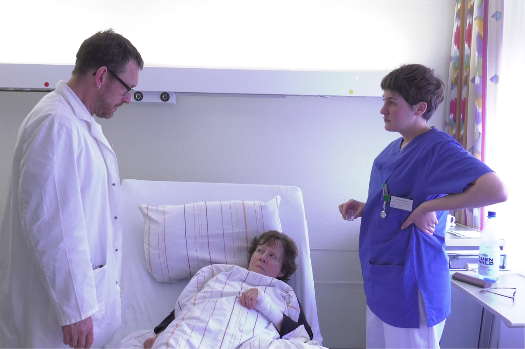 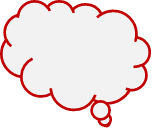 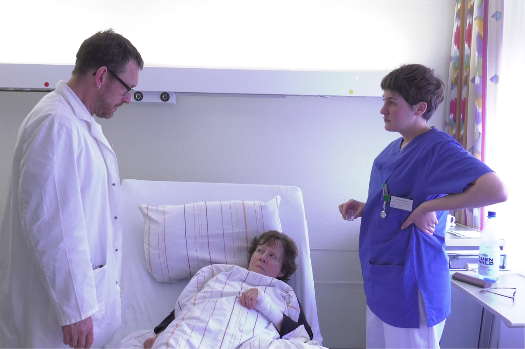 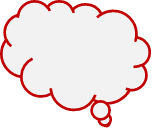 Schreiben Sie einen Satz in das Textfeld.Aufgabe 1c:Perspektive: moralisches Prinzip von Selbstbestimmung und WürdeWas wäre hinsichtlich der moralischen Prinzipien von Selbstbestimmung und Würde eine Stellungnahme zu dieser Situation?Schreiben Sie einen Satz in das Textfeld.Aufgabe 1d:Resümee: MaßnahmenÜberlegen Sie gemeinsam, welche Maßnahmen das weitere pflegerische Handeln beinhalten könnte. Geben Sie sechs Schlagworte für diese Maßnahmen in die Textfelder ein.